KLASA: 406-03/23-01/56URBROJ: 2196-1-5-23-2Vukovar, 25. kolovoz 2023. godine

POZIV ZA DOSTAVU PONUDA ZA PROVEDBU POSTUPKA JEDNOSTAVNE NABAVE USLUGE:USLUGA VOĐENJA I UPRAVLJANJA KOTLOVNICAMA U VLASNIŠTVU GRADA VUKOVARAEvidencijski broj nabave: JeN-2/23-12SADRŽAJ POZIVA:  1. OPĆI PODACI  2. PODACI O PREDMETU NABAVE  3. ODREDBE O SPOSOBNOSTI PONUDITELJA  4. PODACI O PONUDI  5. OSTALO  6. PREDLOŽAK PONUDBENOG LISTA  6a. PREDLOŽAK PONUDBENOG LISTA ZA ZAJEDNICU PONUDITELJA  7. TEKST PRIJEDLOGA UGOVORAPrilozi:1. TROŠKOVNIK1. OPĆI PODACI1.1. Naručitelj i kontaktiNaručitelj: GRAD VUKOVAR, Vukovar, Dr. Franje Tuđmana 1; OIB: 50041264710,Internetska adresa: www.vukovar.hrSlužba za kontakt: Grad Vukovar, Upravni odjel za financije i nabavu, Dr. Franje Tuđmana 1, 32000 Vukovar, Osobe zadužene za kontakt: - Domagoj Centner, dipl.iur.; e-pošta: domagoj.centner@vukovar.hr, tel. 032/456-597 - Neda Vučković, dipl.iur.; e-pošta: neda.vuckovic@vukovar.hr, tel. 032/456 5081.2. Sukob interesaPopis gospodarskih subjekata s kojima je Naručitelj u sukobu interesa u smislu ZJN 2016:- OPG Kolar Miroslav, nositelj Miroslav Kolar, Lička 52, 32010 Vukovar1.3. Evidencijski broj nabaveJeN-2/23-121.4. Procijenjena vrijednost nabave26.530,00 eura bez PDV-a1.5.Vrsta ugovora o nabaviPo provedenom postupku nabave sklopit će se ugovor o pružanju usluga.2. PODACI O PREDMETU NABAVE2.1. Opis predmeta nabave i tehničke specifikacijePredmet nabave je vođenje i upravljanje kotlovnicama u vlasništvu Grada Vukovara i to:1. prostor za udruge, Velebitska 16, kotao na pelete snage 140 kW2. gradska uprava, Dr. Franje Tuđmana 1, toplinska podstanica snage 230 kW i3. prostor za udruge, Trg hrvatskih branitelja 1, kotao na lož ulje snage 50 kWPod vođenjem i upravljanjem kotlovnicama u vlasništvu Grada Vukovara smatra se:- priprema kotlovnica za ispravan rad- svakodnevni obilazak kotlovnica za vrijeme rada kotlovnica- nadzor nad radom postrojenja i opreme kotlovnice- nadzor i organizacija ispitivanja sigurnosnih elemenata postrojenja sukladno Pravilniku o pregledu i ispitivanju opreme pod tlakom (Narodne novine br. 27/17 ) od strane trećih osoba (angažira ih i plaća naručitelj)- podešavanje vremena automatskog režima rada postrojenja sukladno odluci naručitelja- vođenje dnevnika kotlovnice- izrada popisa radova i potrebnih zamjenskih dijelova za obavljanje redovnog godišnjeg remonta postrojenja kotlovnice te nadzor remonta- stručna pomoć naručitelju prilikom organizacije obveznih pregleda uređaja, instalacija i opreme od strane ovlaštenih trećih osoba sukladno posebnim propisima (naručitelj snosi troškove trećih osoba)- praćenje stanja energenta i izvještavanje naručitelja o potrebi nabave- za kotao na pelete istovar i unos peleta u kotlovnicu kao i redovno punjenje spremnika- pružanje stručne pomoći naručitelju u ispunjenju zakonskih i podzakonskih obveza vlasnika kotlovnica te pravovremeno obavještavanje o izmjenama istih- na kraju svake sezone grijanja izrada izvješća o općem stanju kotlovnica s naglaskom na predložene mjere koje je potrebno poduzeti za osiguranje budućeg ispravnog rada te mjere koje je moguće primijeniti u svrhu smanjenja troškova.Zamjene neispravnih dijelova postrojenja i opreme nisu dio ovog predmeta nabave.Predmetne usluge obavljati će se u razdoblju od 01.10. do 01.05. i za to razdoblje će naručitelj plaćati redovnu mjesečnu naknadu.Sezona grijanja (redovan rad kotlovnica) je od 15.10. do 15.04. U slučaju potrebe grijanja van sezone grijanja naručitelj će plaćati naknadu prema stvarnom broju dana rada kotlovnica.Predmet nabave nije podijeljen na grupe.Ponuditelji su dužni su nuditi cjelokupan predmet nabave.Oznaka i naziv iz Jedinstvenog rječnika javne nabave - CPV- 50000000-5 Usluge popravaka i održavanja.2.2. Količina i TroškovnikKoličina je dana u Troškovniku koji je u prilogu ovog Poziva za dostavu ponuda.Kako u slučaju potrebe grijanja van razdoblja sezone grijanja naručitelj plaća naknadu prema stvarnom broju dana rada kotlovnica količina je okvirna te stvarno realizirana količina na temelju ugovora može biti veća ili manja od okvirne količine.Ponuditelj mora ponuditi cjelokupni predmet nabave sadržan u Troškovniku. Ponude koje obuhvaćaju samo dio traženog predmeta nabave će se odbiti.Troškovnik mora biti u potpunosti popunjen.Ponuditelj je dužan ponuditi tj. upisati jedinične cijene i ukupne cijene (zaokružene na dvije decimale) za sve stavke u troškovniku.Prilikom popunjavanja troškovnika ponuditelj izračunava ukupnu cijenu stavke kao umnožak količine stavke i jedinične cijene stavke.Jedinične cijene stavke i ukupna cijena stavke upisuju se u eurima, bez poreza na dodanu vrijednost.Ukoliko ponuditelj izmijeni troškovnik koji se nalazi u prilogu Poziva za dostavu ponuda u dijelu tekstualni opis, jedinica mjere ili količina stavke, smatrat će se da njegova ponuda nije sukladna Pozivu za dostavu ponuda te će se ponuda odbiti.Mjerodavne su jedinične cijene upisane u Troškovniku. Popust i svi troškovi moraju biti uračunati u ponuđenim i upisanim jediničnim cijenama u stavkama Troškovnika. 2.3. Mjesto pružanja uslugeGrad Vukovar, na adresama gdje su smještene kotlovnice.2.4. Rok trajanja ugovoraUgovor se sklapa na razdoblje od 24 mjeseca.3. ODREDBE O SPOSOBNOSTI PONUDITELJA3.1. Ponuditelj mora dokazati upis u sudski, obrtni, strukovni ili drugi odgovarajući registar u državi poslovnog nastana iz kojeg je vidljivo da je registriran za obavljanje djelatnosti koja je predmet nabave.Ponuditelj dostavlja dokument kojim se dokazuje sposobnost – odgovarajući izvadak iz sudskog, obrtnog, strukovnog ili drugog odgovarajućeg registra koji se vodi u državi članici njegova poslovnog nastana. Izvadak se može dostaviti u neovjerenoj preslici i ne smije biti stariji od 90 dana računajući od dana objave poziva za dostavu ponude.U slučaju zajednice ponuditelja sposobnost dokazuje pojedinačno svaki član zajednice.3.2. Popis poslovaPonuditelj mora dokazati da je u godini u kojoj je započet postupak nabave i tijekom tri godine koje prethode toj godini izvršio poslove iste ili slične predmetu nabave čija je vrijednost pojedinog ugovora najmanje 6.000,00 eura bez PDV-a. Popis najmanje sadrži opis posla/ugovora, vrijednost, datum izvršenja te naziv druge ugovorne strane.3.3. Ponuditelj za potrebe izvršenja ugovora koji je predmet nabave mora imati na raspolaganju ovlaštene stručnjake koji će biti uključeni u ugovor i to najmanje 2 strojara kotla.Stručnjaci moraju imati položen stručni ispit za strojara kotla, a sve sukladno Pravilniku o poslovima upravljanja i rukovanja energetskim postrojenjima i uređajima (Narodne novine br. 88/14 i 20/15).Kao dokaz sposobnosti ponuditelji dostavljaju IZJAVU da za potrebe izvršenja ugovora ima na raspolaganju navedene stručnjake. Izjava mora sadržavati imena i prezimena te zvanja navedenih stručnjaka.Naručitelj zadržava pravo provjere istinitosti navoda iz izjave.Dokaz se može dostaviti u neovjerenoj preslici.4. PODACI O PONUDI4.1. Sadržaj i način izradePonuda mora sadržavati:POPUNJEN, POTPISAN I OVJEREN PONUDBENI LIST2.	POPUNJEN TROŠKOVNIK3. TRAŽENE DOKAZE SPOSOBNOSTIPonuda se izrađuje na hrvatskom jeziku i latiničnom pismu.Ponuda se izrađuje na način da čini cjelinu te se uvezuje na način da se onemogući naknadno vađenje ili umetanje listova. Ponuditelj može dostaviti samo jednu ponudu. Varijante ponude nisu dopuštene. Ponuda se piše neizbrisivom tintom.Trošak pripreme i podnošenja ponude u cijelosti snosi ponuditelj.Svi dokumenti, odnosno isprave mogu se dostaviti u neovjerenoj preslici (neovjerenom preslikom smatra se i neovjereni ispis elektroničke isprave).Ponuda nepozvanog gospodarskog subjekta neće se razmatrati nego će se istom vratiti neotvorena.4.2. Način dostavePonuda se u zatvorenoj omotnici dostavlja na adresu: Grad Vukovar, Dr. Franje Tuđmana 1, 32000 Vukovar. Nije dopuštena elektronička dostava ponuda.Na omotnici mora biti naznačeno:Ponuditelj (naziv i adresa): ___________________________________Naručitelj :Grad Vukovar, Dr. Franje Tuđmana 1, 32 000 VUKOVARVođenje i upravljanje kotlovnicama u vlasništvu grada VukovaraEvidencijski broj nabave: JeN-2/23-12«NE OTVARAJ».Ponuditelj može do isteka roka za dostavu ponuda dostaviti izmjenu i/ili dopunu ponude.Izmjena i/ili dopuna ponude dostavlja se na isti način kao i osnovna ponuda s obveznom naznakom da se radi o izmjeni i/ili dopuni ponude.Ponuditelj može do isteka roka za dostavu ponude pisanom izjavom odustati od svoje dostavljene ponude. Pisana izjava se dostavlja na isti način kao i ponuda s obveznom naznakom da se radi o odustajanju od ponude. U tom slučaju neotvorena ponuda se vraća ponuditelju.Ponuda dostavljena nakon isteka roka za dostavu ponuda ne upisuje se u Upisnik o zaprimanju ponuda, nego se evidentira kao zakašnjela ponuda te se bez odgode, neotvorena vraća pošiljatelju.4.3. Način određivanja cijene ponudeCijena ponude izražava se za cjelokupan predmet nabave.Ponuditelj izražava cijenu ponude u eurima. Cijena ponude piše se brojkama.Jedinične cijene su nepromjenjive tijekom trajanja ugovora.U cijenu ponude bez poreza na dodanu vrijednost uračunavaju se svi troškovi i popusti. Cijena obuhvaća sve popuste i troškove potrebne za uredno izvršenje usluge uključivo troškove rada, kopiranja, troškova jamstava i osiguranja, putne troškove, troškove smještaja, dnevnice, režiju uprave tvrtke, zaradu tvrtke, sve poreze i prireze (osim PDV-a).Ako ponuditelj nije u sustavu poreza na dodanu vrijednost ili je predmet nabave oslobođen poreza na dodanu vrijednost, u ponudbenom listu, na mjesto predviđeno za upis cijene ponude s porezom na dodanu vrijednost, upisuje se isti iznos kao što je upisan na mjestu predviđenom za upis cijene ponude bez poreza na dodanu vrijednost, a mjesto predviđeno za upis iznosa poreza na dodanu vrijednost ostavlja se prazno.Ukoliko naručitelj prilikom pregleda ponuda utvrdi računsku pogrešku, naručitelj će ispraviti računsku pogrešku i o tome odmah obavijestiti ponuditelja čija je ponuda ispravljena te će od ponuditelja zatražiti da u roku 2 (dva) dana od dana primitka obavijesti potvrdi prihvaćanje ispravke računske pogreške. Ispravci se u ponudi jasno naznačuju. Mjerodavne su jedinične cijene upisane u Troškovniku.Naručitelj je obvezan na osnovi rezultata i pregleda ocjena ponuda odbiti ponudu za koju ponuditelj nije prihvatio ispravak računske pogreške.4.4. Kriterij za odabir ponudeKao najpovoljnija ponuda bit će odabrana valjana ponuda sa najnižom cijenom. Valjana ponuda je ona koja ispunjava sve uvjete iz poziva za dostavu ponuda.Obzirom da naručitelj, u ovom postupku nabave, ne može koristiti pravo na pretporez, uspoređivat će se cijene ponuda s porezom na dodanu vrijednost.Ukoliko na nadmetanje pristignu dvije ponude sa istom najnižom cijenom, kao najpovoljnija biti će odabrana ona koja je zaprimljena ranije.Ponude koje ne ispunjavaju uvjete iz ovog poziva za dostavu ponuda biti će isključene ili odbijene.Ukoliko je cijena najpovoljnije ponude veća od procijenjene vrijednosti nabave naručitelj može poništiti postupak nabave.4.5. Rok valjanosti ponudeRok valjanosti ponude je 30 dana od dana isteka roka za dostavu ponuda4.6. Informacije i dodatna pojašnjenja pozivaZa vrijeme roka za dostavu ponuda gospodarski subjekti mogu zahtijevati objašnjenja i izmjene vezane za poziv na dostavu ponuda, a Naručitelj će odgovor staviti na raspolaganje na isti način na koji je objavio i poziv za dostavu ponude. Pod uvjetom da je zahtjev dostavljen pravodobno, javni naručitelj će odgovor staviti na raspolaganje najkasnije tijekom četvrtog dana, prije dana u kojem ističe rok za dostavu ponuda. Zahtjev je pravodoban ako je dostavljen naručitelju najkasnije tijekom petog dana prije dana u kojem ističe rok za dostavu ponuda.4.7. Izmjena poziva na dostavu ponudaAko Naručitelj za vrijeme roka za dostavu ponuda mijenja poziv na dostavu ponuda osigurat će dostupnost izmjena svim gospodarskim subjektima na isti način na koji je dostavio i poziv za dostavu ponude.5. OSTALO5.1. Podugovaratelji, podugovor i plaćanjePodugovaratelj je gospodarski subjekt koji za ugovaratelja isporučuje robu, pruža usluge ili izvodi radove koji su neposredno povezani s predmetom nabave.Gospodarski subjekt koji namjerava dati dio ugovora o nabavi u podugovor obvezan je u ponudi: - navesti koji dio ugovora namjerava dati u podugovor (predmet ili količina, vrijednost ili postotni udio) - navesti podatke o podugovarateljima (naziv ili tvrtka, sjedište, OIB ili nacionalni identifikacijski broj, broj računa) Javni naručitelj može neposredno plaćati podugovaratelju za dio ugovora koji je isti izvršio.U slučaju neposrednog plaćanja podugovaratelju odabrani ponuditelj mora svom računu priložiti račune svojih podugovaratelja koje je prethodno potvrdio.U slučaju promjene podugovaratelja, preuzimanja izvršenja dijela ugovora o nabavi koji je prethodno dan u podugovor, uvođenje jednog ili više novih podugovaratelja primjenjuju se odgovarajuće odredbe članka 224. i 225. ZJN 2016.Sudjelovanje podugovaratelja ne utječe na odgovornost ugovaratelja na izvršenje ugovora o javnoj nabavi.5.2. Odredbe koje se odnose na zajednicu ponuditeljaViše gospodarskih subjekata može se udružiti i dostaviti zajedničku ponudu, neovisno o uređenju njihova međusobnog odnosa.Naručitelj ne zahtijeva da zajednica ponuditelja ima određeni pravni oblik u trenutku dostave ponude, ali može zahtijevati da ima određeni pravni oblik nakon sklapanja ugovora u mjeri u kojoj je to nužno za uredno izvršenje ugovora.Naručitelj neposredno plaća svakom članu zajednice ponuditelja za onaj dio ugovora koji je on izvršio, ako zajednica ponuditelja ne odredi drugačije. U ponudi zajednice ponuditelja mora biti navedeno koji će dio ugovora (predmet, količina, vrijednost i postotni dio) izvršavati pojedini član zajednice.Odgovornost članova iz zajednice ponuditelja za izvršenje ugovora je solidarna. Napomena: Popunjeni ponudbeni list za zajednicu ponuditelja potpisuju svi članovi zajednice ponuditelja, u suprotnom oni članovi zajednice koji potpisuju popunjeni ponudbeni list moraju imati ovlaštenje za potpis od ostalih članova zajednice.5.3. Jamstvo za uredno ispunjenje ugovora Odabrani ponuditelj je dužan predati Naručitelju najkasnije u roku od 10 (deset) dana od dana obostranog potpisa ugovora jamstvo za uredno ispunjenje ugovora, za slučaj povrede ugovornih obveza, u visini 2.000,00 eura.Jamstvo se dostavlja u obliku zadužnice ili bjanko zadužnice, koja mora biti potvrđena kod javnog bilježnika i popunjena u skladu s Pravilnikom o obliku i sadržaju zadužnice (Narodne novine br. 115/12, 82/17 i 154/22) odnosno Pravilnikom o obliku i sadržaju bjanko zadužnice (Narodne novine br. 115/12, 82/17 i 154/22)  ili u vidu novčanog pologa u traženom iznosu uplaćenog na račun Naručitelja broj HR7525000091851800005, MODEL: HR 68, POZIV NA BROJ 9016 - OIB (PONUDITELJA).U slučaju nedostavljanja jamstva naručitelj ima pravo, na ime jamstva za uredno ispunjenje ugovora, zadržati iznos od 2.000,00 eura od bilo kojeg ispostavljenog računa odabranog ponuditelja ili raskinuti ugovor. Jamstvo se vraća odabranom ponuditelju nakon isteka jamstvenog roka. 5.4. Datum, vrijeme i mjesto dostave i otvaranja ponudaPonude se dostavljaju na adresu naručitelja: Grad Vukovar, Dr. Franje Tuđmana br. 1, 32000 Vukovar bez obzira na način dostave do zaključno 4.9.2023. godine do 12:00 sati. Ponude koje nisu pristigle u navedenom roku neće se otvarati i vratit će se bez odgode ponuditelju neotvorene. Javno otvaranje ponuda održat će se 4.9.2023. godine u 12:00 sati na adresi: Grad Vukovar, Dr. Franje Tuđmana br. 1, II. kat, ured br. 20. Javnom otvaranju ponuda mogu nazočiti sve zainteresirane osobe.5.5. Pojašnjenje i upotpunjavanjeAko su informacije ili dokumentacija koje je trebao dostaviti ponuditelj nepotpuni ili pogrešni ili se takvima čine ili ako nedostaju određeni dokumenti, naručitelj može u postupku pregleda i ocjene ponuda, poštujući načela jednakog tretmana i transparentnosti, zahtijevati od ponuditelja da dopune, razjasne, upotpune ili dostave nužne informacije ili dokumentaciju u primjerenom roku ne kraćem od tri dana.Postupanje sukladno stavku 1. ove točke ne smije dovesti do pregovaranja u vezi s kriterijem za odabir ponude ili ponuđenim predmetom nabave.Ponudbeni list i troškovnik ne smatraju se određenim dokumentima koji nedostaju u smislu ove točke poziva te naručitelj ne smije zatražiti ponuditelja da iste dostavi tijekom pregleda i ocjene ponuda.5.6. Donošenje odluke o odabiru ili poništenju Odluka o odabiru ili poništenju donijeti će se najkasnije u roku 15 dana od dana isteka roka za dostavu ponuda, a dostaviti će se ponuditeljima na isti način kao i poziv za dostavu ponuda (web stranica Grada Vukovara https://www.vukovar.hr/jednostavna-nabava). Istekom dana objave smatra se da je odluka dostavljena svim ponuditeljima.5.7. Rok, način i uvjeti plaćanjaPlaćanje unaprijed je isključeno kao i traženje od naručitelja sredstva osiguranja plaćanja. Izvršene usluge Naručitelj će plaćati Izvršitelju na temelju ispostavljenih e-računa, odnosno privremene i okončane situacije. Naručitelj se obvezuje isplatiti Ugovaratelju iznos iz ispostavljenih e-računa, odnosno privremenih i okončane situacije na račun odabranog ponuditelja, a prema računu za svaku ispostavljenu situaciju u roku od 30 dana od dana izdavanja elektroničkog računa.Vrijednost pojedine situacije ili računa postotno je razmjerna vrijednosti izvedenih radova situiranih privremenim i okončanim situacijama izvođača radova.Naručitelj ima pravo prigovora na ispostavljenu privremenu ili okončanu situaciju ako utvrdi nepravilnosti te pozvati odabranog ponuditelja da uočene nepravilnosti otkloni i objasni. U tom slučaju rok plaćanja počinje teći od dana kada je naručitelj zaprimio pisano objašnjenje s otklonjenim uočenim nepravilnostima.U slučaju da je dio ugovora dao u podugovor i ako se ti radovi/robe/usluge neposredno plaćaju podugovaratelju, odabrani ponuditelj mora svojoj situaciji obvezno priložiti situacije svojih podugovaratelja.Odabrani ponuditelj ne smije bez suglasnosti Naručitelja, svoja potraživanja prema Naručitelju, po ovom Ugovoru, prenositi na treće osobe.Napomena: Naručitelj je u sustavu PDV-a. Ukoliko je odabrani ponuditelj/podugovaratelj porezni obveznik, isti prenosi poreznu obvezu Naručitelju.Sukladno Zakonu o izdavanju elektroničkog računa u javnoj nabavi (NN 94/18) gospodarski subjekt je obvezan od 01. srpnja 2019. godine ispostavljati Naručitelju elektronički račun.5.8. Bitni uvjeti ugovora ili prijedlog ugovoraNakon provedenog postupka naručitelj će s odabranim ponuditeljem u skladu s odabranom ponudom i pod uvjetima određenim u pozivu za dostavu ponuda sklopiti ugovor.Prijedlog ugovora sastavni je dio Poziva za dostavu ponuda, a nije ga potrebno dostaviti u sklopu ponude.Dostavom ponude smatrat će se da je ponuditelj upoznat sa svim odredbama iz prijedloga ugovora, da ih prihvaća u cijelosti i da će postupati u skladu s tim odredbama.Nakon dostave odluke o odabiru naručitelj će pozvati odabranog ponuditelja da potpiše ugovor ili mu isti proslijediti na potpis. Ugovorne strane su dužne potpisati ugovor o nabavi u roku od 15 (petnaest) dana od dana dostave odluke o odabiru.U slučaju da odabrani ponuditelj ne ispuni navedenu obvezu, naručitelj će smatrati kako je ponuditelj odbio potpisati ugovor i da je odustao od svoje ponude te će izvršiti novo rangiranje ponuda prema kriteriju za odabir ne uzimajući u obzir ponudu odabranog ponuditelja te donijeti Odluku o odabiru nove najpovoljnije ponude ili ako postoje razlozi poništiti postupak nabave.Prilog 6.  PONUDBENI LISTBroj ponude: _________________				Datum ponude: __________________1. PONUDITELJ: __________________________________________________________________________________(naziv ponuditelja)Sjedište, adresa _____________________________________________________________________OIB: _____________________________________________________________________________IBAN:_____________________________________________________________________________Ponuditelj je u sustavu PDV-a:        		DA   		NE   		(zaokružiti)Adresa za dostavu pošte: ______________________________________________________________E-mail:____________________________________________________________________________Kontakt osoba ponuditelja: ____________________________________________________________Broj telefona: _______________________________  Broj telefaksa: __________________________2. NARUČITELJ:Grad Vukovar, Dr. Franje Tuđmana 1,32000 Vukovar, OIB: 500412647103. PREDMET: VOĐENJE I UPRAVLJANJE KOTLOVNICAMA U VLASNIŠTVU GRADA VUKOVARA    Evidencijski broj nabave: JeN-2/23-124. PODACI O DIJELU UGOVORA KOJI SE DAJE U PODUGOVOR, TE PODACI O PODUGOVARATELJIMA (ispunjava se samo u slučaju ako se dio ugovora daje u podugovor)5. CIJENA PONUDE:6. ROK VALJANOSTI PONUDE30 dana od dana isteka roka za dostavu ponuda                                                                                                       ZA PONUDITELJA:           ___________________________________                                                                             (Ime i prezime ovlaštene osobe ponuditelja)            			M.P.__________________________________                                                                                    (Potpis ovlaštene osobe ponuditeljaNapomena: Ukoliko ima više podugovaratelja Ponuditelj smije dodati na ponudbeni list onoliko redaka koliko ima podugovaratelja pri čemu ne smije mijenjati sadržaj tablice.6. a) PONUDBENI LIST-ZAJEDNICA PONUDITELJABroj ponude: _________________				Datum ponude: __________________PREDMET NABAVE: VOĐENJE I UPRAVLJANJE KOTLOVNICAMA U VLASNIŠTVU GRADA VUKOVARA1. NARUČITELJ:Grad VukovarDr. Franje Tuđmana 132000 VukovarOIB: 50041264710Evidencijski broj nabave: JeN-2/23-122.PONUDITELJ:_______________________________________________________________________________________________________________________________________________________________________________________________________________________________________                                             (naziv zajednice ponuditelja - svih članova zajednice)3. ČLANOVI ZAJEDNICE a) Naziv člana zajednice ovlaštenog za komunikaciju s naručiteljem __________________________________________________________________________________Sjedište, adresa _____________________________________________________________________OIB: _____________________________________________________________________________IBAN:_____________________________________________________________________________Ponuditelj je u sustavu PDV-a:        		DA   		NE   		(zaokružiti)Adresa za dostavu pošte: ______________________________________________________________E-mail:____________________________________________________________________________Kontakt osoba ponuditelja: ____________________________________________________________Broj telefona: _______________________________  Broj telefaksa: __________________________Predmet, količina, vrijednost i postotni dio:____________________________________________________________________________________________________________________________________________________________________b) Naziv člana zajednice______________________________________________________________Sjedište, adresa _____________________________________________________________________OIB: _____________________________________________________________________________IBAN:_____________________________________________________________________________Ponuditelj je u sustavu PDV-a:        		DA   		NE   		(zaokružiti)Adresa za dostavu pošte: ______________________________________________________________E-mail:____________________________________________________________________________Kontakt osoba ponuditelja: ____________________________________________________________Broj telefona: _______________________________  Broj telefaksa: __________________________Predmet, količina, vrijednost i postotni dio:____________________________________________________________________________________________________________________________________________________________________4. PODACI O DIJELU UGOVORA KOJI SE DAJE U PODUGOVOR, TE PODACI O PODUGOVARATELJIMA (ispunjava se samo u slučaju ako se dio ugovora daje u podugovor)5. CIJENA PONUDE:6. ROK VALJANOSTI PONUDERok valjanosti ponude je 30 dana od dana isteka roka za dostavu ponuda.                                                                                     ZA PONUDITELJA:       ___________________________________                                                                    (Ime i prezime ovlaštene osobe ponuditelja)__________________________________                                                   M.P.         (Potpis ovlaštene osobe ponuditelja)Napomene: Ukoliko ima više članova zajednice od previđenog na ponudbenom listu, ponuditelj smije dodati na ponudbeni list ostale članove te potrebne podatke za ostale članoveUkoliko ima više podugovaratelja Ponuditelj smije dodati na ponudbeni list onoliko redaka koliko ima podugovaratelja pri čemu ne smije mijenjati sadržaj tablice.7. TEKST PRIJEDLOGA UGOVORAGRAD VUKOVAR, Ulica dr. Franje Tuđmana 1, Vukovar 32000, OIB: 50041264710 (u daljnjem tekstu Naručitelj) kojeg zastupa gradonačelnik Ivan Penava, prof.i___________________________________________________________________________ (u daljnjem tekstu Izvršitelj) kojeg zastupa ___________zaključuju, sljedeći:UGOVOR O VRŠENJU USLUGE VOĐENJA I UPRAVLJANJA KOTLOVNICAMA U VLASNIŠTVU GRADA VUKOVARAČlanak 1.Na temelju provedenog postupka jednostavne nabave (evidencijski broj nabave JeN-2/23-12) s namjerom sklapanja ugovora o ustupanju usluge, Naručitelj ustupa, a Izvršitelj preuzima obavljanje usluge vođenja i upravljanja kotlovnicama u vlasništvu Grada Vukovara, a u svemu prema ponudi Izvršitelja broj _______ od ____________2023. godine, odredbama ovog Ugovora, opisu predmeta nabave, tehničkim specifikacijama i ostalim uvjetima iz poziva za dostavu ponuda Naručitelja i troškovniku koji je sastavni dio ovog Ugovora.Članak 2.Izvršitelj se obvezuje usluge iz članka 1. ovog Ugovora obavljati pažnjom dobrog gospodara u skladu sa pozitivnim zakonskim i podzakonskim propisima i pravilima struke.Članak 3.Ovaj Ugovor zaključuje se na razdoblje od 24 mjeseca.Članak 4.Ukupna vrijednost usluge iz članka 1. ovog Ugovora iznosi:	Cijena: 		             ___________ eur	PDV :			___________ eur	Cijena s PDV-om:	___________ eurSlovima: _______________________________Jedinične cijene su nepromjenjive tijekom trajanja ugovora.U cijenu ponude bez poreza na dodanu vrijednost uračunavaju se svi troškovi i popusti.Članak 5.Plaćanje unaprijed je isključeno. Naručitelj će plaćanje obavljenih usluga vršiti mjesečno, prema mjesečnim paušalima ( 01.10.-01.05.) te u slučaju potrebe grijanja van sezone grijanja prema stvarnom broju dana rada kotlovnica.Naručitelj će plaćanja vršiti na temelju ispostavljenog računa ovjerenog od strane ovlaštene osobe Naručitelja, a isti će biti plaćen u roku do 30 (trideset) dana od dana zaprimanja.Naručitelj ima pravo prigovora na račun ako utvrdi nepravilnosti te pozvati Izvršitelja da uočene nepravilnosti otkloni i objasni. U tom slučaju rok plaćanja počinje teći od dana kada je Naručitelj zaprimio pisano objašnjenje s otklonjenim uočenim nepravilnostima.Napomena: Sukladno Zakonu o izdavanju elektroničkog računa u javnoj nabavi (NN 94/18) Izvršitelj je obvezan od 01. srpnja 2019. godine ispostavljati Naručitelju elektronički račun. Naručitelj je povjerio usluge informacijskog posredništva zaprimanja i slanja elektroničkih računa Financijskoj agenciji (FINA).U slučaju da je dio ugovora Izvršitelj dao u podugovor i s obzirom da se ta roba može neposredno plaćati podugovaratelju, Izvršitelj u slučaju neposrednog plaćanja podugovaratelju mora svom računu obvezno priložiti račune svojih podugovaratelja koje je prethodno ovjerio.Izvršitelj ne može prenijeti tražbinu iz ovog ugovora na drugoga ukoliko bi prijenos tražbine prouzročio štetu Naručitelju.Članak 6.Naručitelj se obvezuje o svom trošku vršiti nabavu goriva/energenta za potrebe rada kotlovnica sukladno izvješću o stanju goriva/energenta koje mu dostavlja Izvršitelj.Naručitelj se obvezuje snositi troškove obveznih pregleda kotlovnica, pribavljanja atestne dokumentacije, servisa, mjerenja emisija u zrak te ostale troškove sukladno pozivu za dostavu ponuda.Članak 7. (ako je primjenjivo)Sukladno ponudi ugovorne strane utvrđuju člana/ove zajednice gospodarskih subjekata i usluge koje će isti izvesti, kako slijedi:-Naručitelj neposredno plaća svakom članu zajednice gospodarskih subjekata za onaj dio ugovora o javnoj nabavi koji je on izvršio, ako zajednica gospodarskih subjekata ne odredi drugačije.Odgovornost članova gospodarskih subjekata iz zajednice gospodarskih subjekata je zajednička i solidarna.Član zajednice gospodarskih subjekata s kojom će se u ime zajednice odvijati komunikacija s Naručiteljem u svrhu izvršavanja Ugovora je ____________________.Članak 8.Sudjelovanje podugovaratelja ne utječe na odgovornost Izvršitelja za izvršenje ovog ugovora. Podaci o podugovarateljima:- predmet ili količina, vrijednost ili postotni udio- naziv ili tvrtka, sjedište, OIB ili nacionalni identifikacijski broj, broj računaNaručitelj će neposredno plaćati podugovaratelju za dio ugovora koji je isti izvršio.Izvršitelj mora svom računu ili situaciji priložiti račune ili situacije svojih podugovaratelja koje je prethodno potvrdio.U slučaju promjene podugovaratelja, preuzimanja izvršenja dijela ugovora o nabavi koji je prethodno dan u podugovor, uvođenje jednog ili više novih podugovaratelja primjenjuju se odredbe članka 224. i 225. ZJN 2016.Ukoliko se u toku izvršenja ugovora utvrdi da Izvršitelj uvodi novog podugovaratelja neovisno o tome je li prethodno dao dio ugovora o nabavi u podugovor ili ne ili mijenja podugovaratelja bez odobrenja Naručitelja, Naručitelj ima pravo raskinuti ugovor.Članak 9.Izvršitelj se obvezuje planirati i organizirati sa ovlaštenom osobom Naručitelja preglede kotlovnica sukladno zakonskim i podzakonskim obvezama i rokovima (atestna dokumentacija, servisi, mjerenja emisija u zrak i dr.).Izvršitelj je obvezan za izvršenje ovog Ugovora angažirati ovlaštene stručnjake koje je naveo u svojoj ponudi.Izvršitelj ima pravo, uz prethodnu suglasnost Naručitelja, u opravdanim slučajevima zamijeniti stručnjake iz prethodnog stavka ovog članka. Zamjenski stručnjaci po svojim ovlaštenjima i stručnoj spremi moraju biti najmanje jednaki stručnjacima koje zamjenjuju.Članak 10.Izvršitelju je zabranjeno pri izvršenju ovog Ugovora nanositi štetu Naručitelju ili trećim osobama. Za štetu koju Izvršitelj ili podugovaratelj prouzroči ili počini nesavjesnim postupanjem (namjerno ili nepažnjom) trećim osobama ili Naručitelju odgovara Izvršitelj, i on je u slučaju podnošenja odštetnog zahtjeva dužan istu podmiriti te smatrati Naručitelja neodgovornim za nju. Ako Naručitelj, po bilo kojem osnovu plati ili mu se naplati ova šteta na teret njegovih sredstava, Izvršitelj ga je dužan obeštetiti za iznos plaćene štete, iznos sudskih i odvjetničkih troškova i za zakonsku zateznu kamatu.Članak 11.Izvršitelj će u roku od 10 (deset) dana od dana obostranog potpisa ugovora dostaviti Naručitelju jamstvo za uredno ispunjenje ugovora, za slučaj povrede ugovornih obveza, u iznosu od 2.000,00 eura.Jamstvo se dostavlja u obliku zadužnice ili bjanko zadužnice, koja mora biti potvrđena kod javnog bilježnika i popunjena u skladu s Pravilnikom o obliku i sadržaju zadužnice (Narodne novine br. 115/12, 82/17 i 154/22) odnosno Pravilnikom o obliku i sadržaju bjanko zadužnice (Narodne novine br. 115/12, 82/17 i 154/22) ili u vidu novčanog pologa u traženom iznosu uplaćenog na račun Naručitelja broj HR7525000091851800005, MODEL: HR 68, POZIV NA BROJ 9016 - OIB (PONUDITELJA). Naručitelj je ovlašten iz jamstva naplatiti sve štete nastale neurednim izvršenjem ugovornih obveza.U slučaju nedostavljanja jamstva naručitelj ima pravo, na ime jamstva za uredno ispunjenje ugovora, zadržati iznos od 2.000,00 eura od bilo kojeg ispostavljenog računa odabranog ponuditelja ili raskinuti ugovor. Članak 12.Ukoliko Izvršitelj propusti izvršiti bilo koju obvezu iz Ugovora, ovlaštena osoba Naručitelja može zatražiti od Izvršitelja da otkloni nedostatak ili ga ispravi.Izvršitelj ima obvezu zaprimiti sve reklamacije od strane Naručitelja i otkloniti ili ispraviti nedostatke bez odgađanja.Naručitelj ima pravo jednostrano raskinuti Ugovor ukoliko Izvršitelj:ne postupi prema nalogu za otklanjanje ili ispravak nedostataka ,bez opravdanog razloga ne nastavi s pružanjem usluge,ide u stečaj ili likvidaciju.Naručitelj raskida Ugovor putem pisane obavijesti. U slučaju raskida Ugovora Naručitelj ima pravo naplatiti jamstvo za uredno ispunjenje ugovora te pravo na naknadu štete.Članak 13.Ugovaratelj će odmah po potpisu ovog Ugovora imenovati osobu koja će biti predstavnik Ugovaratelja za provođenje ovog Ugovora te o tom imenovanju pismenim putem obavijestiti Naručitelja.Predstavnik Ugovaratelja, predstavlja Ugovaratelja u odnosima koji nastanu temeljem ovog Ugovora te se cjelokupna komunikacija Naručitelja prema Ugovaratelju obavlja preko predstavnika Ugovaratelja.Naručitelj će odmah po potpisu ovog Ugovora imenovati osobu koja će biti predstavnik Naručitelja i u njegovo ime nadgledati izvršenje ovog Ugovora te o tom imenovanju pismenim putem obavijestiti Ugovaratelja. Predstavnik naručitelja, predstavlja Naručitelja u odnosima koji nastanu temeljem ovog Ugovora te se cjelokupna komunikacija Ugovaratelja prema Naručitelju obavlja preko predstavnika Naručitelja.Kako se predstavnici Naručitelja i Ugovaratelja smatraju ovlaštenim osobama za komunikaciju između ugovornih strana imenovanja moraju sadržavati i adrese elektroničke pošte predstavnika Naručitelja i Ugovaratelja.Pismena se smatraju dostavljenim u trenu kada poslana elektronička pošta bude zaprimljena na poslužitelju elektroničke pošte.Članak 14.Izvršitelj se potpisom ovog ugovora odriče prava na moguće prigovore s osnova nepoznavanja uvjeta i načina izvršenja usluge.Izvršitelj potpisom ovog ugovora potvrđuje da su mu poznati svi uvjeti za izvršenje usluge, lokalne prilike, da mu je poznata namjena kao i tehnička složenost usluga koje su predmet ovog Ugovora.Članak 15.Ugovorne strane suglasne su da će se na izmjene ovog Ugovora na odgovarajući način primjenjivati članci 314. do 321. ZJN 2016.Vrijednost izmjene zajedno sa ugovorenom cijenom bez PDV-a ne smije prelaziti prag za provedbu postupka javne nabave.Na sve odnose koji nisu regulirani ovim Ugovorom primjenjivat će se Zakon o obveznim odnosima.Isključuje se primjena uzanci.Članak 16.Naručitelj i Izvršitelj sporazumni su da se svi sporovi koji proisteknu iz ovog Ugovora prvenstveno rješavaju međusobnim dogovorom. Ukoliko se spor ne riješi dogovorom, obje ugovorne strane sporazumno prihvaćaju nadležnost stvarno nadležnog suda koji je mjesno nadležan za Grad Vukovar.Članak 17.Ovaj Ugovor načinjen je u 5 (pet) istovjetnih primjerka, od kojih 3 (tri) primjeraka pripadaju Naručitelju, a 2 (dva) primjerka pripadaju Izvršitelju.Ovaj Ugovor stupa na snagu danom potpisa obiju ugovornih strana, a primjenjuje se od 01.10.2023. godine.	Mjesto i datum:	Mjesto i datum:	ZA IZVRŠITELJA:	ZA NARUČITELJA:	____________________	GRAD VUKOVAR	________________________	 ________________________	________________	Ivan Penava, prof.KLASA:URBROJ:Pripremili:					Domagoj Centner, dipl.iur.Neda Vučković, dipl.iur.				                                                                                                                               Pročelnica:                                                                                                                                                                                                                                                Vlasta Šibalić, univ.spec.oec. 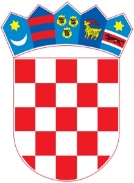 REPUBLIKA HRVATSKAVUKOVARSKO-SRIJEMSKA ŽUPANIJA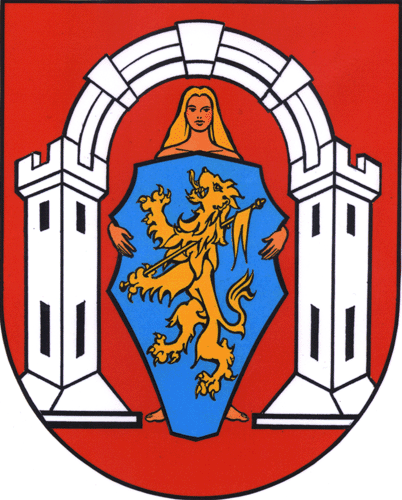 GRAD VUKOVARUPRAVNI ODJEL ZA FINANCIJE I NABAVURed.        br.Podugovaratelj 
(naziv ili tvrtka,  sjedište, OIB)IBAN podugovarateljaDio ugovora koji se daje u podugovor (predmet, količina)Vrijednost podugovora 
i postotni dio 
(u eur bez PDV-a i %)1Cijena ponude bez PDV-a2Porez na dodanu vrijednost3Ukupna cijena ponude s PDV-omRed.        br.Podugovaratelj(naziv ili tvrtka,sjedište, OIB)račun/IBAN ibanka  podugovarateljaNaziv dijelovaugovora koji se dajeu podugovor(predmet, količina)Vrijednost podugovora i postotni dio ugovora onabavi koji se daje u podugovor(u eur bez PDV-a i %)1Cijena ponude bez PDV-a2Porez na dodanu vrijednost3Ukupna cijena ponude (s PDV-om)